The Great Conductors Parts 1 and 2
John Gibbons
This course offers an overview of some of the great and frequently notorious conductors of the historical and modern eras. Especially useful for those who collect recordings, this course will educate participants in perceiving the essential characteristics that distinguish different interpreters of symphonic and operatic repertory. The richly anecdotal and highly eccentric nature of the subject will not be ignored, but the enormous difficulties of producing meaningful performances will be examined as well.Reference MaterialsVideo: The Art of Conducting: Great Conductors of the PastConductors in conversation: fifteen contemporary conductors ... By Jeannine WagarConductors on Conducting by Barry JacobsonConducting Technique: For Beginners And Professionals, By Brock McElheranThe Composer's Advocate: A Radical Orthodoxy for Musicians; Erich Leinsdorf on Music, By Erich LeinsdorfThe Furtwängler Record, By John Ardoin, John HuntLeopold Stokowski, a profile, By Abram ChasinsThe Great Conductors, By Harold C. SchonbergThe Compleat Conductor, By Gunther Schuller Recording the Classics: Maestros, Music, and Technology, By James BadalConversations With Klemperer, Ed. Peter HeyworthFindings; The Joy of Music, By Leonard BernsteinOrientations: Collected Writings, By Pierre Boulez, Jean-Jacques Nattiez, Martin CooperPart 2What This Class Covered in Part 1 (For Your Information)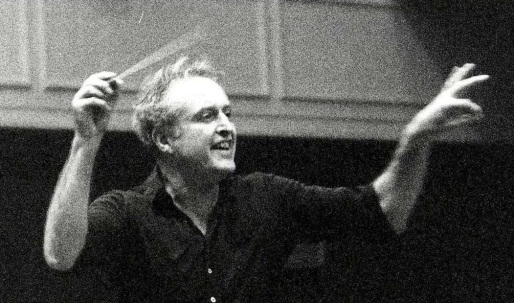 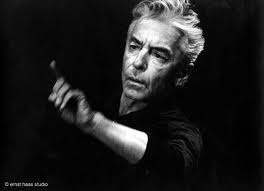 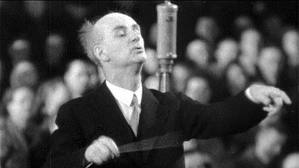 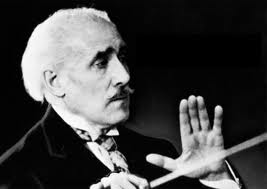 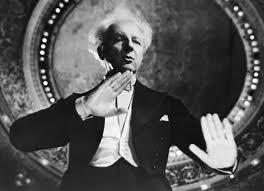 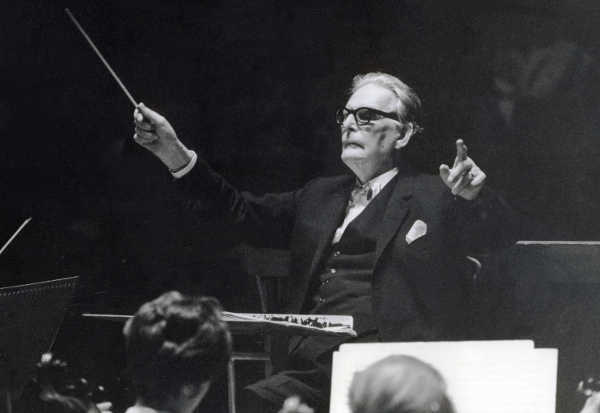 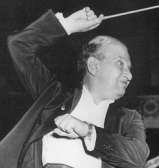 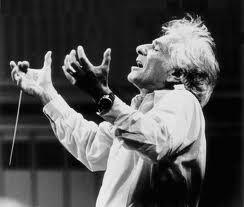 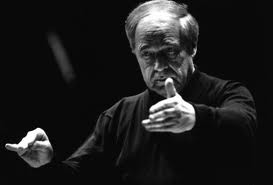 WeekMaestri of the Week Featured SelectionsConduct-Off1Willem MengelbergErich KleiberAdrian BoultThomas BeechamMusic by R. Strauss, J. Strauss, Elgar and DeliusBeethoven 6th Symphony, 1st mvt, expositionFurtwängler, Gardiner, Toscanini, Brüggen2Wilhelm FurtwänglerSergiu CelibidacheDaniel BarenboimMusic by Wagner, Strauss, Debussy, and BrucknerMahler, 1st Symphony, first mvt, expositionMitropoulos, Kubelík, Solti, Abbado3Dmitri MitropoulosErich LeinsdorfMusic by Wagner, Schumann, Franck, KrenekTchaikovsky 5th Symphony, beginning of FinaleGergiev, Muti, Karajan4Charles MunchRafael KubelíkMusic by Berlioz, Mahler, SmetanaDebussy, Prelude to the afternoon of a faunDutoit, Stokowski, Boulez5John Eliot GardinerNikolaus HarnoncourtHarry BickettMusic by Bach, Brahms, Handel, MonteverdiSibelius 5th Symphony, FinaleVänskä, Karajan, Gibson6James LevineClaudio AbbadoGeorg SoltiMusic by Mozart, MahlerBerlioz, “A Ball” from Symphonie FantastiqueColin Davis (Amsterdam), Colin Davis (London), Tilson Thomas7Evgeny MravinskyAntol DoratiMusic by Shostakovich, Tchaikovsky, KodalyBrahms Requiem, 2nd mvtKarajan, Giulini, Levine, Klemperer8Gustavo DudamelValery GergievMusic by Mahler, Prokofiev, Stravinsky, Rimsky-KorsakovVaughan Williams, 5th Symphony, beg.Andrew Davis, Boult, Previn, BakeelsMaestro of the WeekReadingsFeatured SelectionsConduct-OffHerbert von KarajanConductors in Conversation;Conducting TechniqueVerdi: RequiemBeethoven:  9Th Symphony 3rd mvt expositionFurtwängler, Karajan, Zander, et alMahler:  4th Symphony, 1st mvt, exposition Tennstedt, KubelíkCarlos KleiberThe Composer’s Advocate;Leinsdorf on MusicBeethoven: Coriolanus Ov.Brahms: 4th SymphonyBrahms: 4th Symphony 1st mvt expositionFurtwängler, Karajan, Sawallisch Bruckner: 7th Symphony 1st mvt expositionGiulini, Karajan, Wand, BarenboimWilhelm FurtwänglerThe Furtwängler RecordWagner Meistersinger Ov.Wagner: Siegfried’s  Funeral  MusicFurtwängler, Levine, Knappertsbusch, Boulez Schubert Symphonies 8,9 (mvt TBD)Masur, WalterArturo Toscanini, Leopold StokowskiLeopold Stokowski: A Profile;The Great ConductorsBeethoven:  Piano concertos 3 & 5Beethoven 7th Symphony, 2nd mvtFurtwängler, Kleiber, ToscaniniFritz ReinerThe Compleat Conductor;Recording the ClassicsBach cantatas (John Eliot Gardiner)Shostokovich 5th Symphony, start of each mvtGergiev, Mravinsky, BernsteinOtto KlempererConversations with KlempererDebussy: La Mer (Barenboim)Debussy: La MerBoulez, Dutoit, BernsteinLeonard BernsteinFindings;The Joy of MusicMaking of West Side StorySchumann: 1st Symphony 1st mvt expositionBernstein, Karajan, Zinman, KubelikMahler: 6th Symphony, 1st mvt expositionSzell, Kubelík, Bernstein, BoulezPierre BoulezOrientationsBoulez: Adagio from his 10th SymphonyBrahms: 1st Symphony 4th mvt intro and exposition Furtwängler. Karajan, Sawallisch